≪高知県電子図書館 利用申込みにあたっての確認事項≫●登録対象者について利用できるのは、以下の1・2両方に当てはまる個人の方のみです。1. 高知県内在住・在勤・在学の方2. オーテピア高知図書館・高知市民図書館分館分室共通利用カードの登録がある方「オーテピア高知図書館・高知市民図書館分館分室共通利用カード」の登録がない場合は、カード登録の申請が別途必要です。郵送の場合は、必要事項を記入した「オーテピア高知図書館・高知市民図書館分館分室共通利用カード」と本人確認および現住所を確認できる書類のコピー、本紙を同封し、オーテピア高知図書館へお送りください。来館される場合は、本人確認および現住所を確認できる書類（免許証など）をお持ちの上、オーテピア高知図書館にご来館ください。その際、本紙及び共通利用カード申込書への記入が済んでいると、手続きがスムーズです。●申込みについてA. ボールペンでご記入ください。B. 申込書に不備があると、受付ができないことがあります。●利用者IDと初期パスワードの交付について郵送申込みの場合：受付後、郵送で共通利用カード登録の住所にお送りします。来館申込みの場合：その場で交付します。●発行された利用者IDとパスワードの取扱いについて利用者IDとパスワードは、他人への貸与など、交付を受けた本人以外の使用を固く禁じます（不正利用を防ぐため、初期パスワードは必ず変更してからご利用ください）。利用者IDやパスワードを忘れた場合は、新しい利用者IDと初期パスワードを交付します。下記の問合せ先に「高知県電子図書館 利用申込書」を再度提出してください。パスワードのみの再交付はできません。再交付を受けると、前の利用者IDは使えなくなり、借りていた電子書籍は自動的に返却されます。再度ご自身で借りてください。また、予約も消えますのでご了承ください。※ ID通知カードに記載されている「有効期限」までご利用いただけます。続けてご利用になる場合、有効期限1週間前までに「高知県電子図書館更新申込書」を提出ください。高知県電子図書館URL ・・・ https://web.d-library.jp/kochi/g0101/top/【電子書籍に関する問合せ・郵送申込み受付】***************************  2022.4〒780-0842　高知県高知市追手筋2-1-1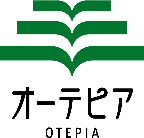 オーテピア高知図書館事務室4階　電子図書館担当TEL:088-823-4946　FAX:088-872-6479高知県電子図書館 利用申込書　　　　年　　　　月　　　　日　高知県電子図書館を利用するための利用者IDおよび初期パスワードの交付を申し込みます。　なお、この申込内容及び利用に関する情報を、オーテピア高知図書館・高知市民図書館分館分室共通利用カードの利用者情報の一部として取り扱うことに同意します。　また、以前に発行を受けていた利用者IDがある場合、その利用者IDは使えなくなることにも同意します。＜職員記入欄＞共通利用カード番号0210氏名(フリガナ)(フリガナ)(フリガナ)(フリガナ)(フリガナ)(フリガナ)(フリガナ)(フリガナ)(フリガナ)(フリガナ)(フリガナ)学校名・勤務先名称※ご登録住所が高知県外の方受付館受付者共通利用登録同時・別受付館検認者共通利用登録同時・別利用者ID登録日居住地高知市内・外有効期限年　   月 　　日旧利用者ID再発行の場合再発行の場合再発行の場合